Вертикальный смеситель-кормораздатчик CELIKEL CHARGER 2 TB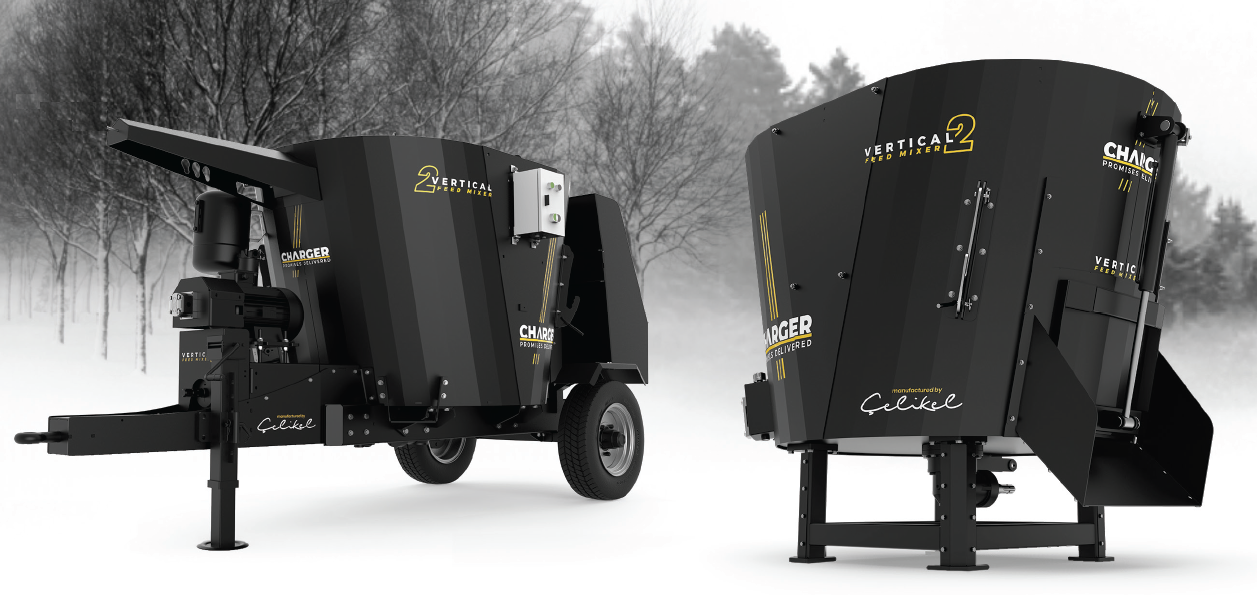 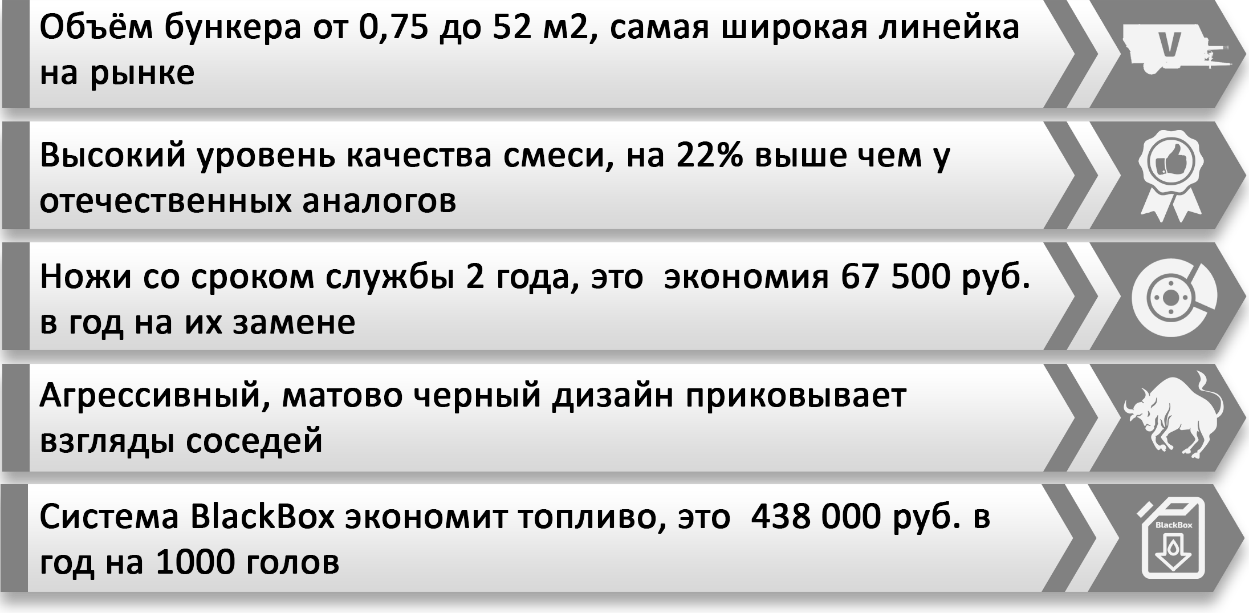 ПРЕИМУЩЕСТВА 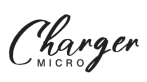 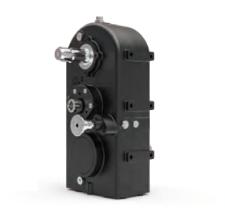 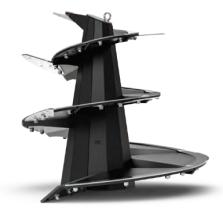 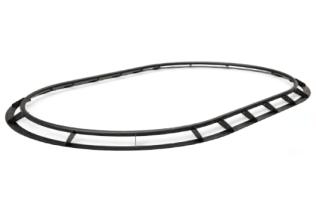 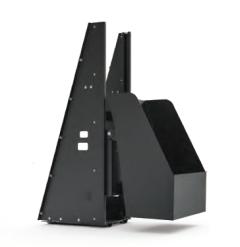 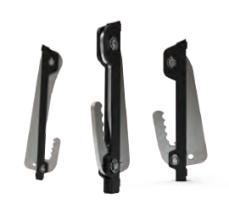 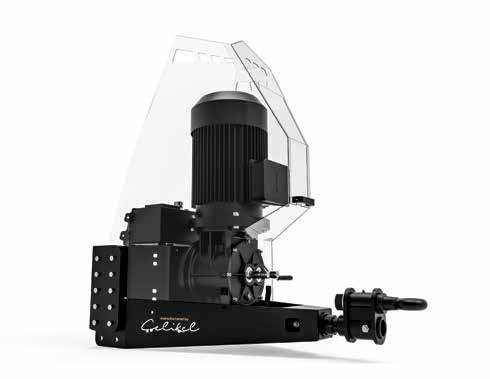 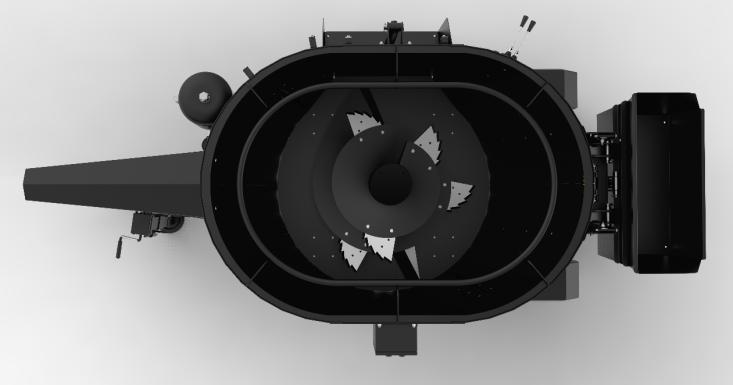 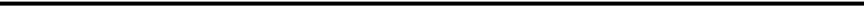 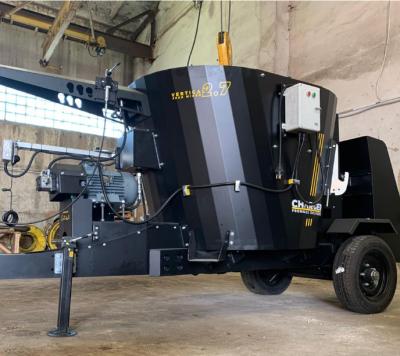 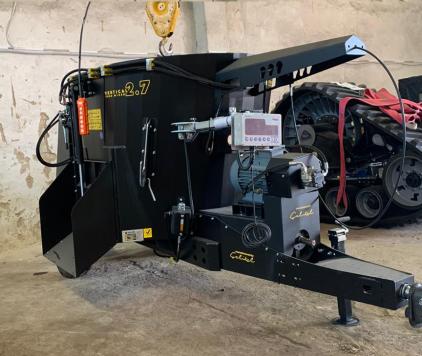 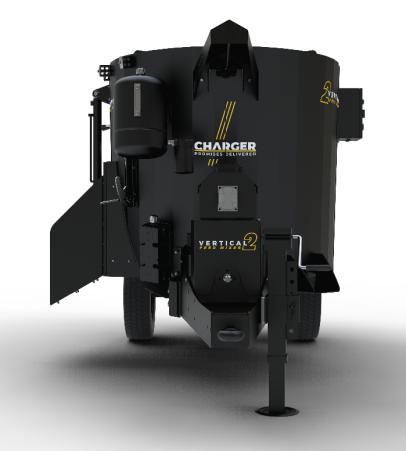 КОММЕРЧЕСКИЙ БЛОК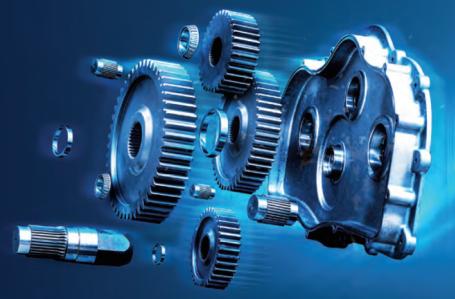 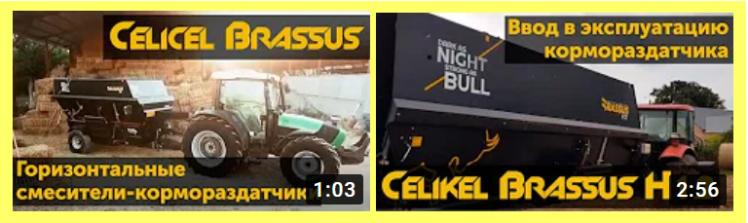 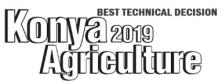 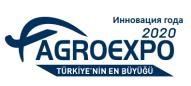 ТЕХНИЧЕСКИЕ ХАРАКТЕРИСТИКИТЕХНИЧЕСКИЕ ХАРАКТЕРИСТИКИОбъем бункера, м32.7Длина, мм3910Ширина, мм1680Высота, мм1750Вес, кг1040Максимальный вес, кг1640Требуемая мощность, л.с.10Размер колес2*185/R14cКоличество шнеков, шт.1Количество ножей, шт.5СтоимостьЦена, рубCelikel CHARGER 2 TB925 600Отгрузка моделей по наличию при условии предоплаты 100%В наличии!Поставка осуществляется со склада г. Ярославль или СВХ г. Смоленск